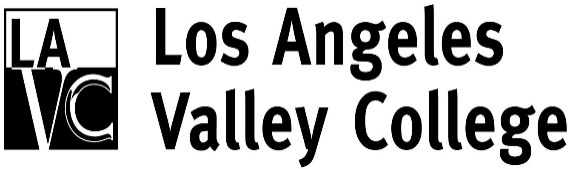 Citizens Building Oversight Committeehttp://www.lavc.edu/revitalizingvalley/oversitecommittee.htmlCommittee Members Mark an “x” next to each person who is present: *Waltona Manion, Member at Large, Chair Kevin Ary, Member at Large  Asta Criss, Valley Glen Neighborhood Association Lisa Davis, Member at LargeCarlos Ferreyra, Greater Valley Glen Council Diedra Stark, Retirees Association of LAVC Jo Ann Rivas, NOHO Neighborhood Council Sebastian Diaz, ASU Vice President, Student Member Vacant, LACCD Representative Vacant, Sherman Oaks Neighborhood Council Vacant, Studio City Neighborhood Council Vacant, Valley Village Neighborhood Council Ex Officio Dr. Erika Endrijonas, President Resource Members Mike Lee, VPAS Mark Strauss, College Project Director Armine Galukyan, Executive Assistant*ChairLAVC Mission Statement: Los Angeles Valley College serves as a leader in student success, with pathways for certificates, degrees, transfer, and continuing education.  We enable students to advance their education, personal development, and quality of life, empowering them to be productive and engaged members of the global community.Citizens Building Oversight Committee5800 Fulton AvenueValley Glen, CA  91401November 13, 2018 - 6:00 PMACA Building, Conference Room #2507AgendaWelcomePublic CommentsApproval of Minutes Chairperson’s ReportUpdate on District Citizens’ Oversight Committee Building Construction Update- Mark StraussPresident’s Report Items from the Floor